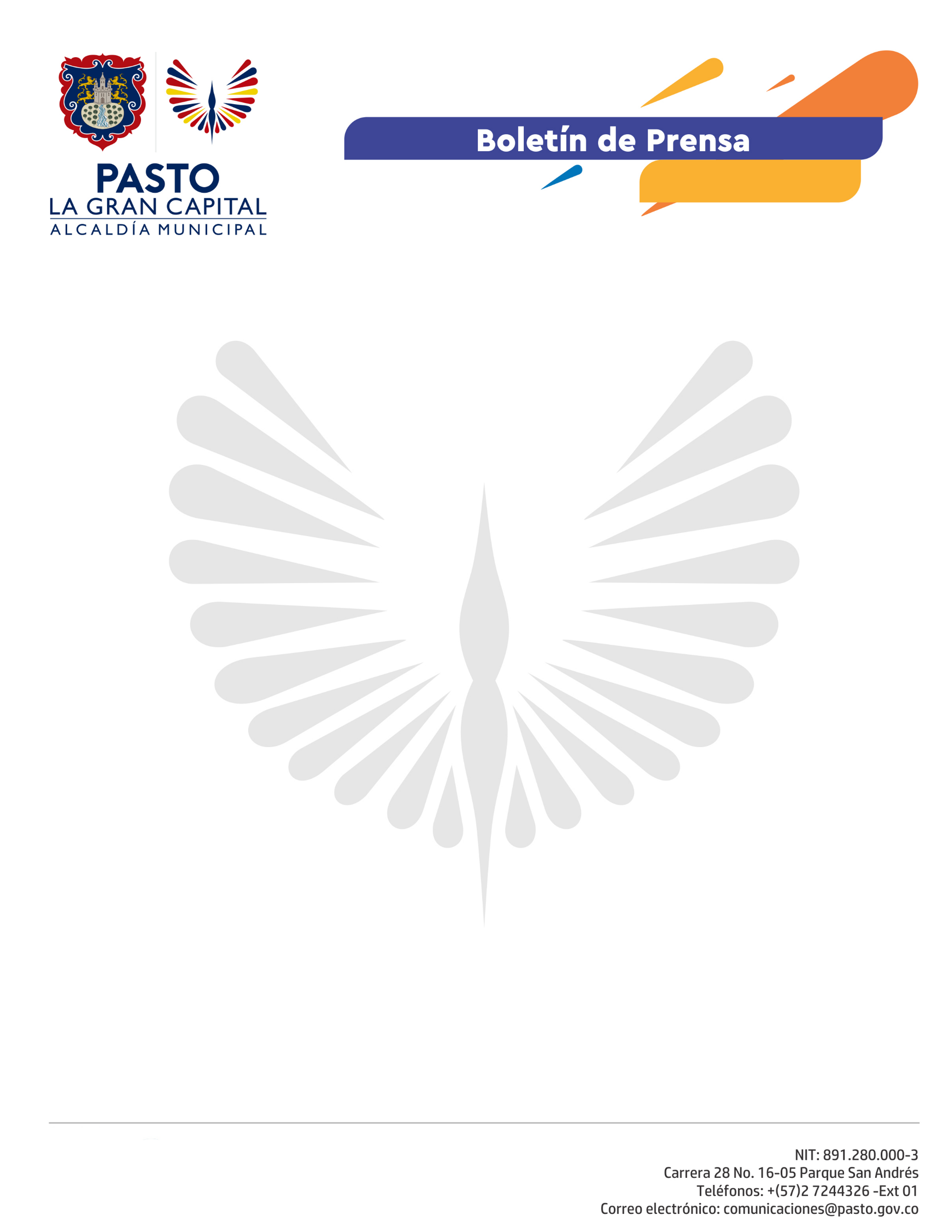   		       	         No. 205 8 de mayo de 2021LAS PLAZAS DE MERCADO DE PASTO SIGUEN ABIERTAS PARA LA CIUDADANÍALa Alcaldía de Pasto, a través de la Dirección Administrativa de Plazas de Mercado, invita a la ciudadanía a adquirir los productos de la canasta familiar que se ofrecen en estos centros de acopio, en los horarios habituales y bajo estrictos protocolos de bioseguridad para el desarrollo confiable de la actividad comercial.Los Dos Puentes, El Tejar, El Potrerillo, el CAM de Anganoy y la Feria de Ganado de Jongovito, son los principales receptores de los productos del sector rural y funcionan en los horarios que ya la población conoce:Plaza de Mercado Dos Puentes: lunes a sábado de 7:00 a.m. a 5:00 p.m. y domingo 6:00 a.m. a 2:00 p.m.Plaza de Mercado El Tejar: lunes a sábado de 6:00 a.m. a 5:00 p.m. y domingo de 6:00 a.m. a 2:00 p.m.Plaza de Mercado El Potrerillo: lunes a sábado 7:00 a.m. a 5:00 p.m. y domingo 7:00 a.m. a 2:00 p.m.Feria de Ganado Jongovito: lunes de 6:00 a.m. a 2:00 p.m.Mercado CAM Anganoy: domingo de 6:00 a.m. a 2:00 p.m.“De acuerdo a la directriz del Alcalde Germán Chamorro De La Rosa, continuamos con los horarios establecidos de atención en las diferentes plazas, así cumplimos con una de las principales funciones que es la de garantizar el servicio para la comercialización de productos de la canasta familiar y en aplicación permanente de los protocolos de bioseguridad, como el control de aforo y uso de tapabocas¨, dijo el director administrativo de Plazas de Mercado, Germán Andrés Molina.Se invita a la ciudadanía a comprar directamente en las Plazas de Mercado, donde encuentran los productos frescos y a mejor precio. La Alcaldía de Pasto trabaja con todos los comerciantes en desarrollo de sus actividades para continuar con la reactivación económica que requiere el sector.